ANSWERS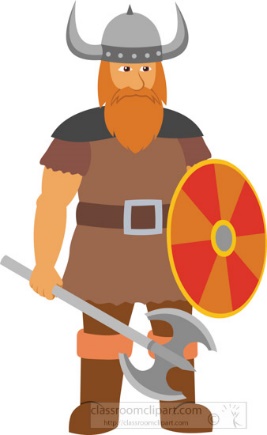 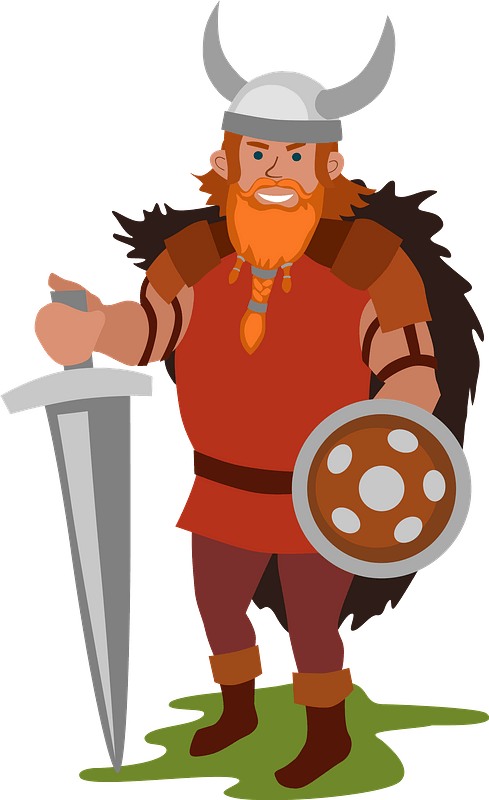 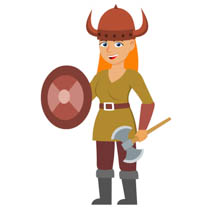 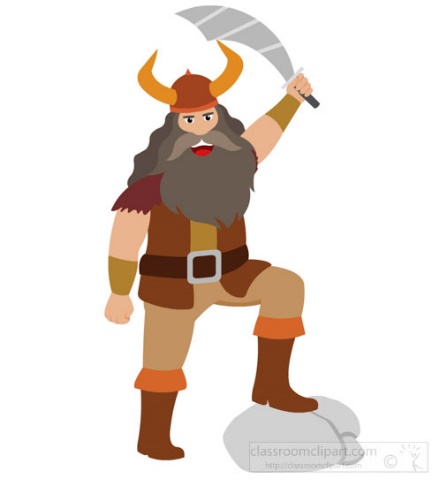 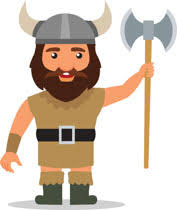 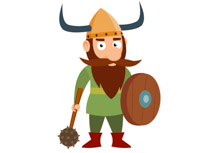 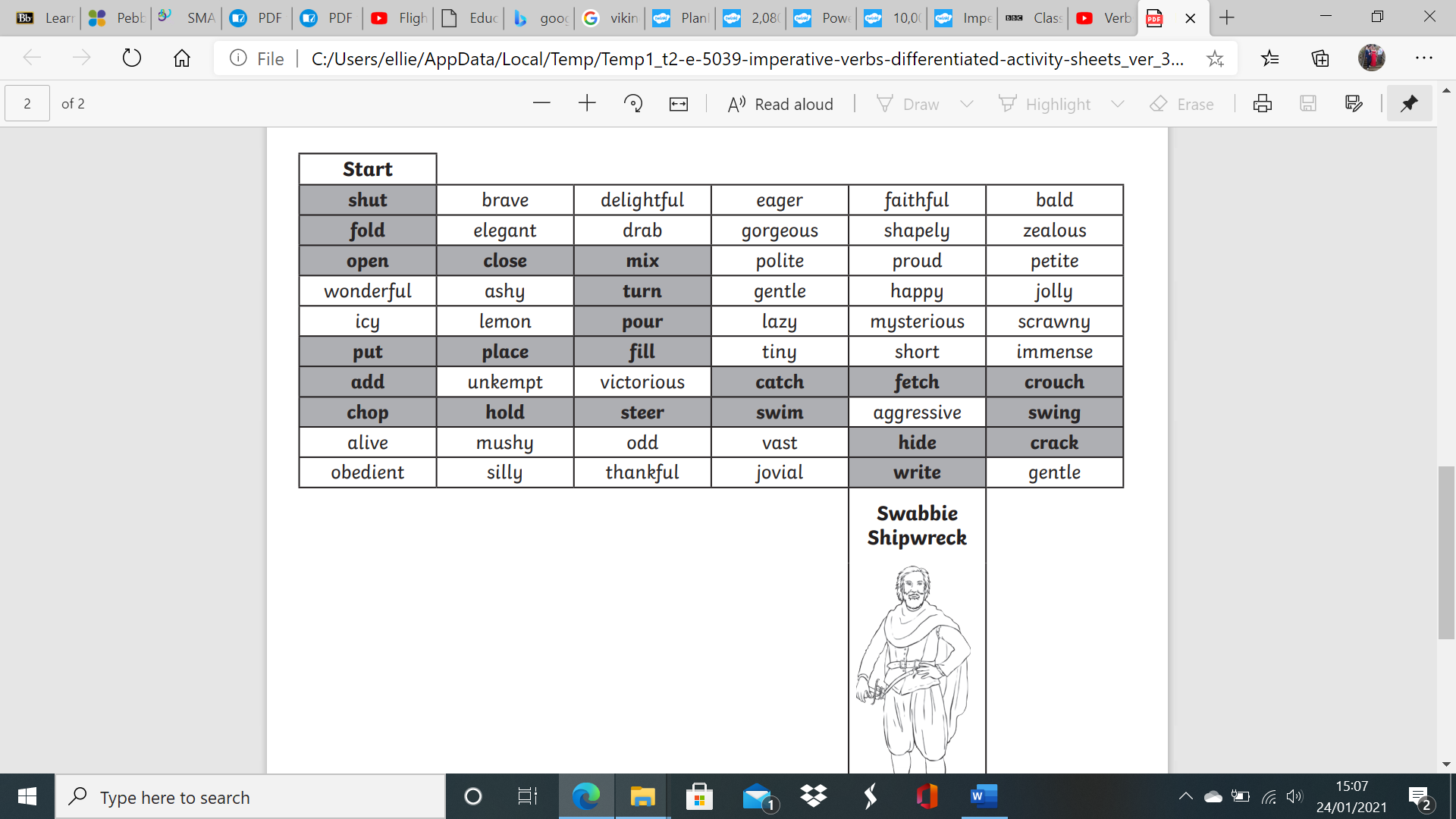 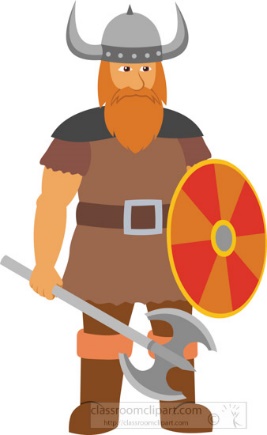 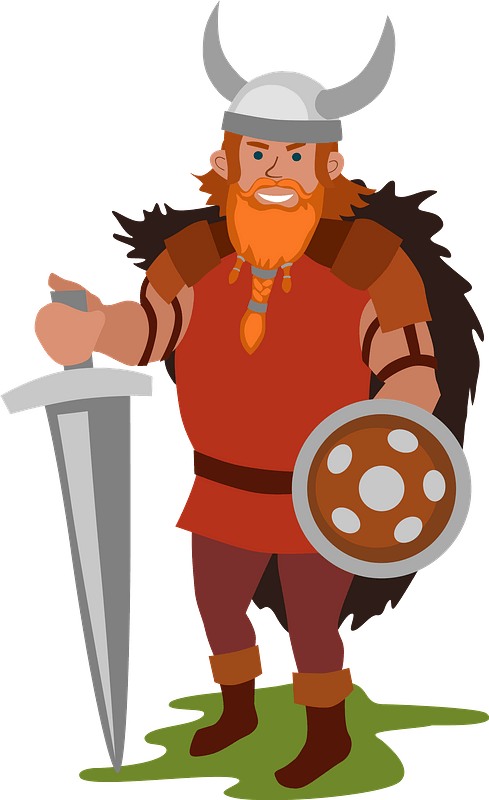 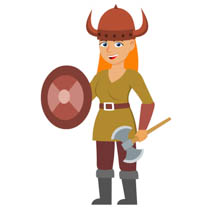 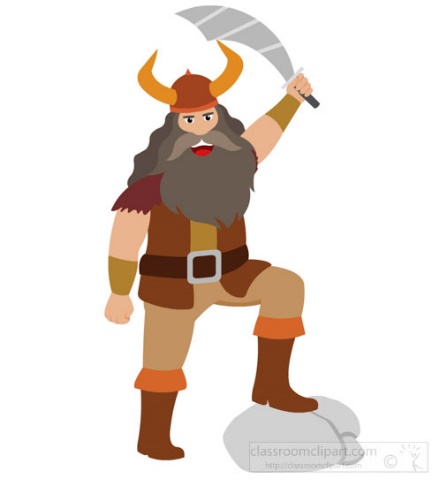 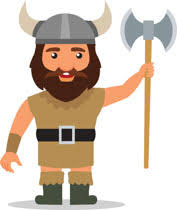 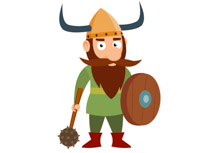 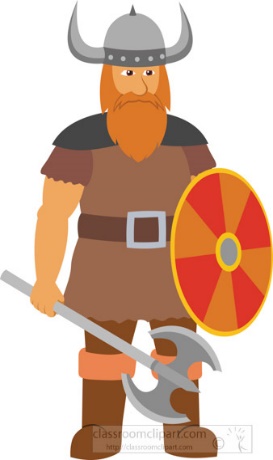 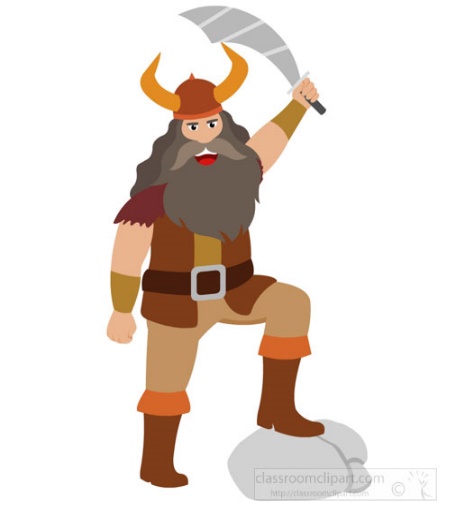 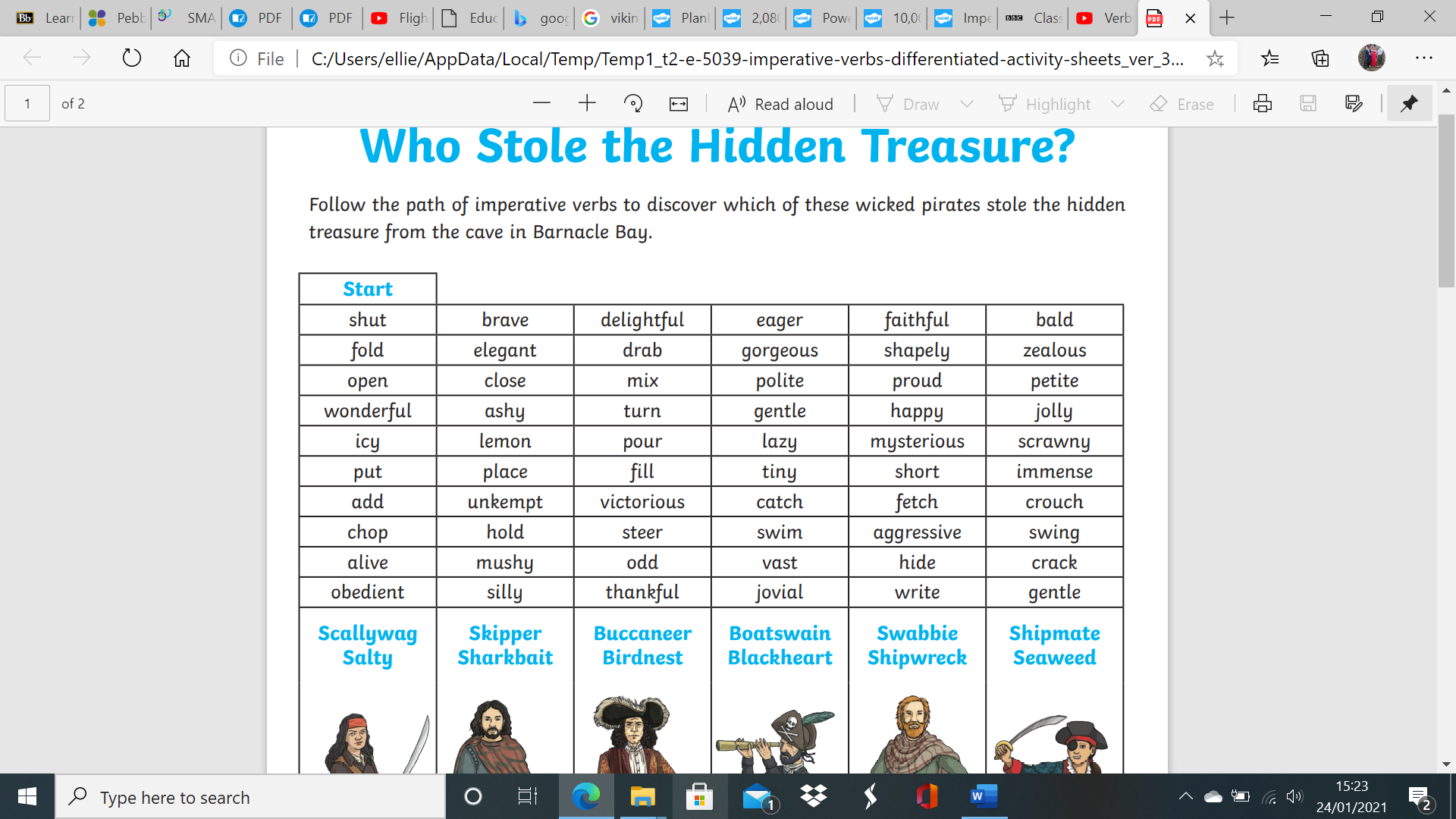 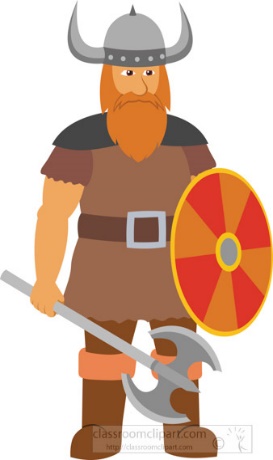 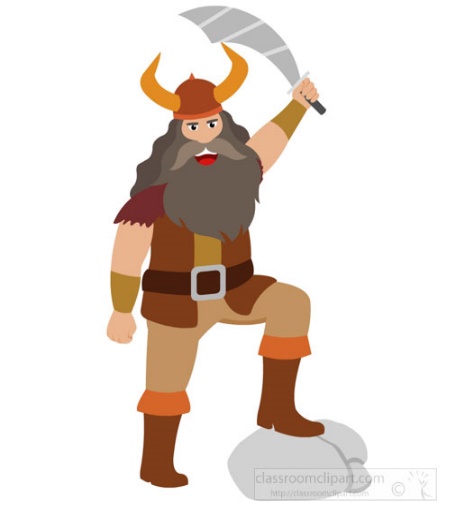 